Lire, écrire et décomposer les nombres décimauxComparer et ranger les nombres décimauxEncadrer, intercaler et arrondir des nombres décimaux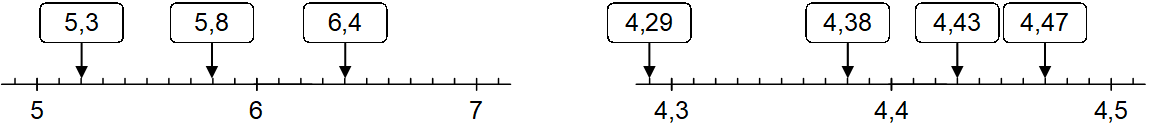 